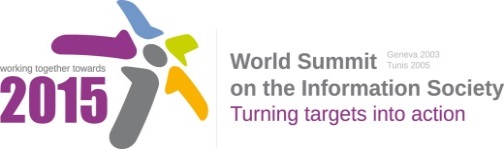 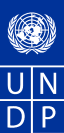 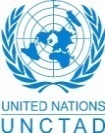 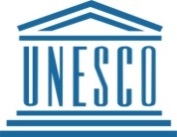 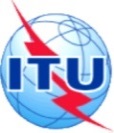 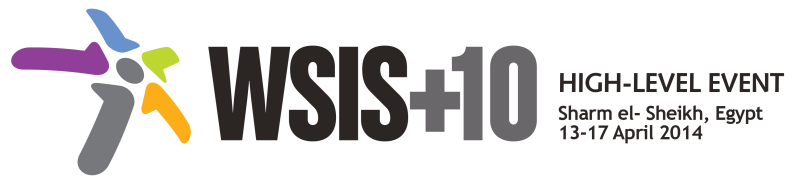 Document Number : WSIS+10/3/16Submission by: Russian Federation, GovernmentPlease note that this is a submission for the Third Physical meeting of the WSIS +10 MPP to be held on the 17th and 18th of February.Draft WSIS+10 Vision for WSIS Beyond 2015С7. ICT Applications: E-Health1.	VisionIn every country and at every level, information and communication are  to health. Access to ICTs, supported by a sound enabling environment, is critical for health developmentprogress. This applies whether eHealth is used by individuals searching for health information or support, professionals and facilities providing health care services, public health services ensuring monitoring, alert and response, or for strengthening citizen-centered health systems. 2.	PillarsEncourage the adoption of national eHealth strategies focusing on integrating ICTs to support the priorities of the health sector and to provide reliable and affordable connectivity to benefit all citizens.Promote the use of ICTs to strengthen health care and public health services, with special efforts to reach citizens in remote and under-served areas in developing countries.Facilitate innovation and access to eHealth applications to support health professionals, improve local access to information, and enable the flow of information in health services and systems.Ensure public trust and confidence in eHealth, through collaborationand broad adoption of policies, regulation and other measures that address the concerns of the health sector, including those of a cross-border nature. Integrate the use of ICTs in preparing for, sharing information on, and responding to disease outbreaks, disasters and other emergencies requiring inter-sectoral collaboration and exchange of information in real-time.reate effective funding mechanisms, business models and partnerships to accelerate and sustain eHealth efforts beyond pilot stagesEnable access to the world’s medical knowledge through the use of ICTs.Share good practice, evidence and progress on eHealth, to enable informed development of eHealth activities worldwide.3.	TargetsWill be available soon.